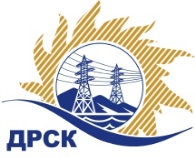 Акционерное Общество«Дальневосточная распределительная сетевая  компания»ПРОТОКОЛ № 154/УКС-РЗакупочной комиссии по рассмотрению предложений по открытому электронному запросу предложений на право заключения договора: Оформлению правоудостоверяющих, исходно-разрешительных документов на земельные участки под объектами движимого/недвижимого имущества для выполнения мероприятий по технологическому присоединению заявителей к электрическим сетям АО «ДРСК» в пределах территории Еврейской автономной области  закупка № 154 ГКПЗ 2016ПРИСУТСТВОВАЛИ:  члены постоянно действующей Закупочной комиссии ОАО «ДРСК»  2-го уровня.ВОПРОСЫ, ВЫНОСИМЫЕ НА РАССМОТРЕНИЕ ЗАКУПОЧНОЙ КОМИССИИ: О  рассмотрении результатов оценки заявок Участников.О признании заявок соответствующими условиям Документации о закупке.О предварительной ранжировке заявок.О проведении переторжкиРЕШИЛИ:По вопросу № 1:Признать объем полученной информации достаточным для принятия решения.Утвердить цены, полученные на процедуре вскрытия конвертов с заявками участников открытого запроса предложений.По вопросу № 2	Признать заявки ООО «Гелиос» г. Биробиджан, пр-т 60-летия СССР, 26, ООО «Бирземпроект» г. Биробиджан, ул. Шолом-Алейхема, 24-А соответствующими условиям Документации о закупке и принять их к дальнейшему рассмотрению.По вопросу № 3Утвердить предварительную ранжировку предложений Участников:По вопросу № 4:Провести переторжку. Допустить к участию в переторжке предложения следующих участников: ООО «Гелиос» г. Биробиджан, пр-т 60-летия СССР, 26, ООО «Бирземпроект» г. Биробиджан, ул. Шолом-Алейхема, 24-А.  Определить форму переторжки: заочная.Назначить переторжку на 23.12.2015 в 10:00 час. (благовещенского времени).Место проведения переторжки: ЭТП b2b-energoОтветственному секретарю Закупочной комиссии уведомить участников, приглашенных к участию в переторжке, о принятом комиссией решенииисполнитель Коврижкина Е.Ю.Тел. 397208г. Благовещенск«21» декабря 2015№Наименование участника и его адресПредмет и общая цена заявки на участие в закупке и цена заявки за единицу, в руб.1ООО «Гелиос»г. Биробиджан, пр-т 60-летия СССР, 26Общая стоимость договора 5 000 000,00 без учета НДС (НДС не облагается). В том числе за единицу: Цена: 54 000,00  руб. без учета НДС (НДС не облагается). 2ООО «Бирземпроект»г. Биробиджан, ул. Шолом-Алейхема, 24-АОбщая стоимость договора 5 000 000,00 без учета НДС (НДС не облагается). В том числе за единицу: Цена: 55 000,00  руб. без учета НДС (НДС не облагается). Место в предварительной ранжировкеНаименование участника и его адресЦена заявки за единицу  на участие в закупке без НДС, руб.Балл по неценовой предпочтительности1 местоООО «Гелиос»г. Биробиджан, пр-т 60-летия СССР, 2654 000,00 3,002 местоООО «Бирземпроект»г. Биробиджан, ул. Шолом-Алейхема, 24-А55 000,00 3,00Ответственный секретарь Закупочной комиссии  2 уровня АО «ДРСК»____________________О.А. Моторина